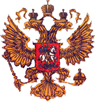                                           Муниципальное казенное общеобразовательное учреждение                       «Нижне – Инхеловская  основная общеобразовательная школа» от 10.12. 2019  года                                   П Р И К А З                                                      №  88	                      О создании школьного спортивного клубаВ целях активизации физкультурно-спортивной работы в школе, приказываю:1. Учителю физической культуры __Османову Д..:1.1. разработать положение о школьном спортивном клубе;1.2. организовать работу по созданию школьного спортивного клуба;1.3. подготовить торжественное открытие школьного спортивного клуба;1.4. спланировать работу школьного спортивного клуба на 2019/ 2020гг. учебный год;1.5. объявить конкурс на лучшее название, девиз, эмблему школьного спортивного клуба. 2. Контроль, за исполнением данного приказа возложить на заместителя директора по учебно-воспитательной работе  Магомедова Ш.П. Директор школы:                               /Х.М.Магомедов /                                             